Внеклассное  мероприятие1.Статья « Из опыта работы в проведении праздника «День матери»                    2.Соловьева Светлана Николаевна                    3.Городское  бюджетное образовательное учреждение «Школа-интернат      «Красные Зори», реализующая адаптированные образовательные программы».                    4. Учитель русского языка и литературы.День материСлово «мама» появляется как самое первое слово в жизни ребёнка. Мы растём, вскормленные молоком матери. Мы открываем мир, сидя на её крепких и нежных руках. Когда мы взрослые, двигаясь по своей жизненной дороге, всё реже и реже видимся с мамой, каждый сохраняет в своём сердце её заботу и помощь в трудной ситуации. Любовь материнская держит нас в этом мире в согласии с самим собой, мы дублируем её взаимоотношение с членами семьи на свою собственную семью, точнее берём лучшее и самое яркое  из нашего детства в свой жизненный опыт.Поделюсь своим  опытом в проведении праздника «Дня матери» в условиях  стационара на отделении травматологии в Детской областной клинической больнице СПб. В наш учебный класс проекта «УчимЗнаем» приходят ребята разных возрастных групп. После учебного дня учителя работают с ребятами как тьюторы. Начали готовиться к празднику с 20 ноября, с понедельника, на классном часу «Разговоры о важном». Тема встречи: семейные ценности. Видеоролики помогали ребятам оценить свою семью. Мы предложили  участникам написать свои впечатления о просмотренных  сюжетах со счастливыми семьями и выделить самое ценное в родительской любви и заботе. Работы ребят были разными, но очень откровенными и объективными в оценке своих действий по отношению к своим родителям, в частности к маме. 	Подготовка к празднику продолжилась в оформлении стенгазеты.  Разновозрастные участники: кто печатал выдержки из сочинений, кто-то рисовал символ праздника  -чудесные незабудки. Газета получилась красочной и информативной.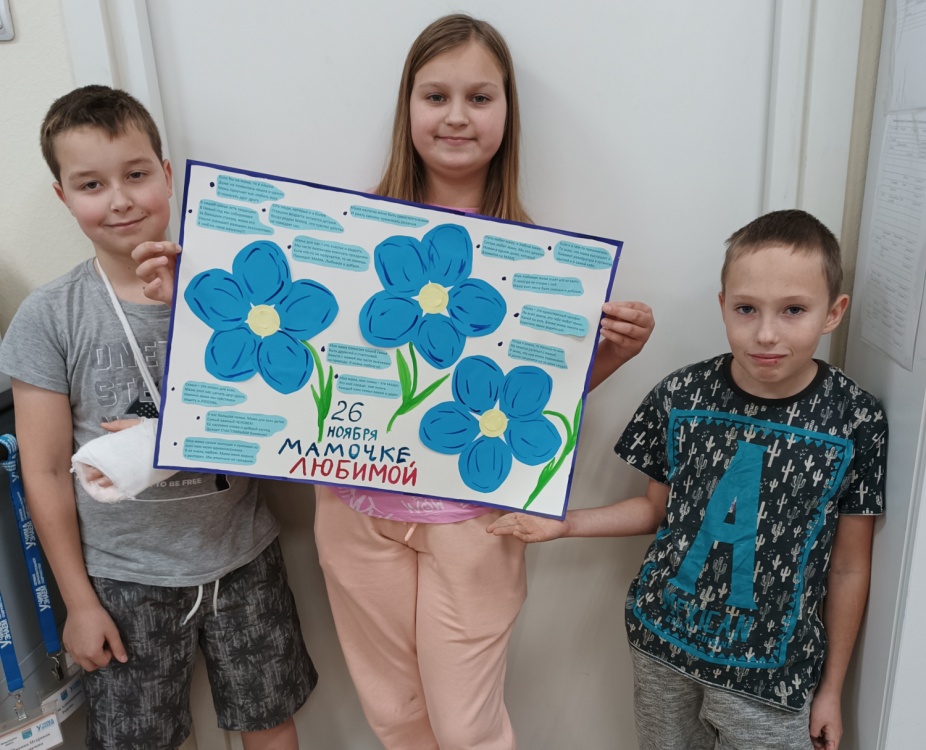 Лежачие больные не остались в стороне: написали сочинения о своей семье, о роли мамы в жизни любого человека. Были рисунки, поделки, открытки для любимых мамочек.Это всё не пропало даром, сами участники пережили эмоциональный подъем, лица светились вдохновением, кипела творческая мысль. В качестве образца привожу сочинение и рисунок одной из участниц – Миланы - 6 класс.Мамочка любимая моя.     Знаете ли вы, какое слово самое волшебное для любого ребёнка? Конечно, это слово МАМА.     Мою маму зовут Оксана. Она у меня очень хорошая во всём: заботится обо мне и младшей сестрёнке, умеет рассказывать сказки и хорошо готовит выпечку.     Моя мамочка всегда рядом, что  бы не случилось  со мной. Я ей очень благодарна за это.Пишу сейчас про маму, находясь в больнице на отделении травматологии. К сожалению, я получила серьёзную травму ноги, теперь постоянно лежу на спине, а нога на вытяжке.     И мама рядом, очень переживает за меня, всячески поддерживает, целует и говорит тёплые слова, что всё у нас будет хорошо. Ей тоже тяжело переносить больничные условия, но она не показывает вида; её улыбка вселяет в меня уверенность, что моя травма не навсегда. И что бы не случилось, она будет рядом. Ведь моя мама лучшая. Я очень горжусь своей мамой и люблю её всем сердцем.     Я хочу, чтобы у всех детей были мамы. Пусть не один ребёнок не будет обделён материнской любовью. Ведь мама – это очень важный и необходимый человек в жизни детей.  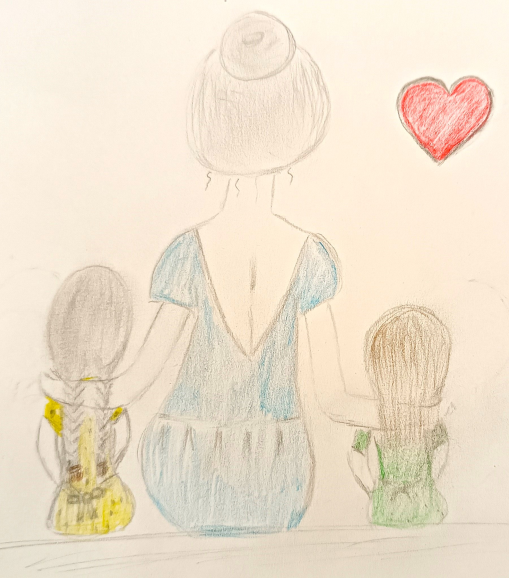 Подготовка продолжится до 25 ноября. Все участники отмечаются подарками или благодарственными письмами.На одном из сайтов нашли конкурс чтецов «Моё прочтение стихотворения о маме». Ждём участников, ребята готовятся, каждому хочется победить: ведь всё это делается ради большой любви к СВОЕЙ МАМЕ.Иногда подготовка к празднику оставляет более яркое впечатление, чем сам праздник, тем более для ребят, находящихся на длительном лечении в больнице. Надеемся, что работа учителей госпитальных школ проекта «УчимЗнаем» принесёт в их жизнь солнечное тепло и радость жизни.